ROTINA DO TRABALHO PEDAGÓGICO PARA SER REALIZADA EM DOMICÍLIO (MATERNAL I-A) - Prof.ª MEIREData: 14/06 a 18/06 de 2021CRECHE MUNICIPAL “MARIA SILVEIRA MATTOS*** ROTINA 20***SEGUNDA-FEIRATERÇA-FEIRAQUARTA-FEIRAQUINTA-FEIRASEXTA-FEIRAMATERNAL I-A *(EF) (EO) Vídeo/ História – Pro Paty Azevedo- Hoje tem história?Tem sim senhor!História de hoje:O MILHO QUE VIROU PIPOCA  https://youtu.be/6EeC6b_wIPo Junho é o mês das Festas Juninas e iniciaremos as festanças de maneira muito especial. Vamos falar dessa deliciosa comida típica: A PIPOCA.A PIPOCA é um dos principais ingredientes da festa junina.É mágico ver o milho virar pipoca, mas, é mais gostoso comer a pipoca.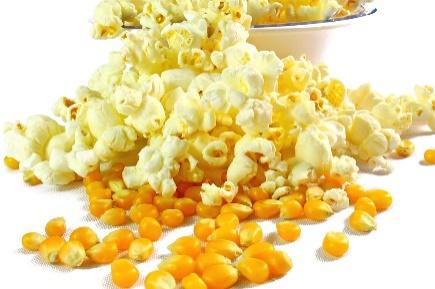 MATERNAL I-A*(CG) (TS) (ET) Desenvolvendo os sentidos, a observação, a imaginação e a concentração- Comida JuninaPIPOCA COLORIDA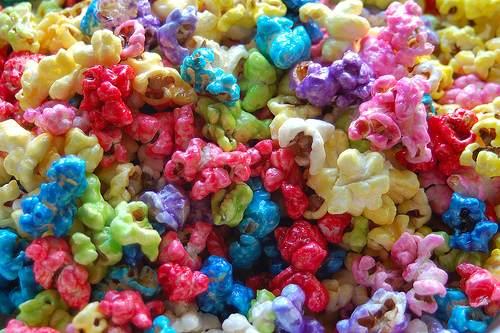 Nas festas juninas são servidos muitos quitutes deliciosos, a pipoca é um deles.Vamos fazer essa receita deliciosa de pipoca colorida junto com a mamãe.Receita:1 xícara (café) de milho de pipoca1 xícara (café) de água1 xícara (café) de açúcar cristal½ xícara (café) de óleo1 colher (chá) de corante alimentício da sua cor preferidaSe quiser a sua pipoca colorida é só usar várias cores de corante comestível.Modo de Fazer:Coloque todos os ingredientes em uma panela alta e misture. Ligue o fogo e, quando começar a estourar, mexa sem parar, sempre segurando a tampa para se proteger. Quando os estouros diminuírem, retire do fogo e despeje imediatamente para não queimar.Se decidir fazer colorida deixe para colocar os corantes no momento que começarem a estourar. Deixe esfriar e sirva.Mais gostoso que fazer é comer!MATERNAL I-A*(EF) (EO) Desenvolvendo a Imaginação, a Comunicação e a Habilidade de Ouvir e Contar Histórias- Vídeo Explicativo/ KabooCOMO O MILHO VIRA PIPOCA?https://youtu.be/fSs_poeeDVw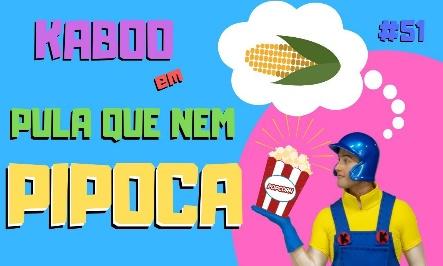 Vamos descobrir com a turma do Mundo de Kaboo como o milho vira pipoca.Vai ser muito divertido!Divirtam- se!MATERNAL I-A*(TS) (CG) Trabalhando a Representação de Quantidades, Identificação de Numerais, sons divertidos e a Concentração – Vídeo da Professora Meire- Atividade:PIPOCA PIPOCANDOhttps://youtu.be/R1nzDg0gMWQ 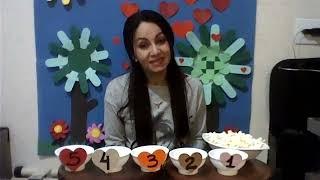 Vamos aprender uma musiquinha muito legal e aprender a contar com as pipocas.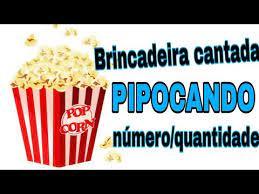 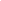 MATERNAL I-A*(TS) (CG) (EF) construindo o Próprio BrinquedoSEQUÊNCIA DIDÁTICA - CORES PRIMÁRIAS- Atividade: CORRIDA DAS CORESMateriais:- 3 Copos descartáveis-Canetinha: azul, vermelha, amarela- Papel Sulfite- Tesoura sem pontaPinte cada copinho com uma cor.No papel desenhe 3 círculos e pinte com as mesmas cores dos copinhos, em seguida recorte- os. E vamos brincar!Convide 2 pessoas para brincar com você.Coloque os copinhos enfileirados em cima de uma mesinha ou faça uma pista de corrida no chão com a “Largada” e a “Chegada”.Com os círculos virados com a cor para baixo, cada jogador escolhe um, a cor que sair é referente ao seu copinho.A corrida vai começar!Cada um assopra uma vez e quem chegar primeiro no final ganha a corrida.Divirtam- se!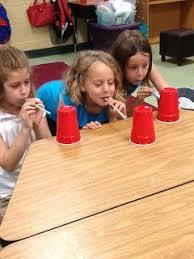 